През периода са регистрирани общо 510 случая на заразни заболявания, от които: 60 случая на грип и остри респираторни заболявания (ОРЗ).Общата заболяемост от грип и ОРЗ за областта е  72,84 %ооо на 10000 души.     Регистрирани остри респираторни заболявания (ОРЗ) по възрастови групи през периода: 448 регистрирани случая на заболели от COVID-19. Заболяемост за областта за 14 дни на 100000 жители към 18.04.2021г. - 564,6 %ооо при 484,9%ооо за Р. България1 случай на въздушно-капкова инфекция - варицела;1 случай на чревна инфекция - колиентерит;На територията на област Добрич през отчетния период няма регистрирани хранителни взривове.ДИРЕКЦИЯ „НАДЗОР НА ЗАРАЗНИТЕ БОЛЕСТИ”Извършени епидемиологични проучвания на регистрирани заразни болести - 450 бр.В отдел Медицински изследвания са изработени 297 проби (бърз тест за антитела - 3 и бърз антигенен тест- 294), от тях  положителни  - 23 бр. (бърз тест за антитела 2бр. (2бр. за IgG и 2 бр. IgМ), 1 бр. проба за чревно заразоносителство, 2 бр. паразитологични проби  и 25 бр. изследвания ХИВ.През консултативния кабинет по СПИН /КАБКИС/ няма преминали лица. ДИРЕКЦИЯ „МЕДИЦИНСКИ ДЕЙНОСТИ”Извършени са общо 5 проверки, от които 4 бр. на лечебни заведения за болнична помощ, 1 бр. на лечебно заведение за извънболнична помощ. Няма установени нарушения. По Наредба №3 от 05.04.2019г. за медицинските дейности извън обхвата на ЗЗО, за които МЗ субсидира лечебните заведения, и за критериите и реда за субсидиране  на лечебните заведения са извършени 2 проверки в ЛЗБП. Приети  и обработени - 8 жалби.За периода в РКМЕ са приети и обработени 79 медицински досиета, извършени са 102 справки, изготвени са 350 преписки и 32 бр. МЕД за протокола за ТП на НОИ, проверени са 66 експертни решения (ЕР).ДИРЕКЦИЯ „ОБЩЕСТВЕНО ЗДРАВЕ”Предварителен здравен контрол: 1 експертен съвет при РЗИ. Разгледани са 4 проектни документации, издадени са 1 здравно заключение  и 3 становища по процедурите на ЗООС.Взето е участие в 1  Държавна приемателна комисия на строеж.Извършени са общо 2 проверки на обекти с обществено предназначение (ООП) в процедура по регистрация, вкл. и по изпълнение на предписание. Издадена е 1 заповед за спиране експлоатацията на обект с обществено предназначение и отказ за вписването му в публичния регистър на ООП.През периода са извършени 7 основни проверки по текущия здравен контрол.Реализираните насочени проверки са общо 41: 11 от тях са извършени във връзка с контрола по тютюнопушенето; 2 - по сигнали; 6 - по осъществяване контрола върху ДДД-мероприятията; 17 – в обекти с обществено предназначение, ЗОХ и други обществено достъпни места относно спазване на противоепидемичните мерки; 5  - в  ЗОХ и обект за търговия с хранителни стоки, с проверени 35 лични здравни документации относно спазване изискванията на Наредба № 15/27.06.2006 г. за здравните изисквания към лицата, работещи в тях.Лабораторен контрол:Питейни води: физико-химичен и микробиологичен контрол – 7 бр. проби – съответстват на нормативните изисквания.Минерални води: не са пробонабирани.Води за къпане: не са пробонабирани.Козметични продукти: не са пробонабирани.Биоциди и дезинфекционни разтвори: не са пробонабирани.Физични фактори на средата: Във връзка с подаден сигнал е проведен насочен здравен контрол с измерване на шум в един обект. Извършени са 4 измервания, които отговарят на нормативните изисквания.По отношение на констатираните отклонения от здравните норми са предприети следните административно-наказателни мерки:- издадени са 2  предписания за провеждане на хигиенни и противоепидемични мерки;-съставени са 10 акта за установяване на административни нарушения,  3 от които на юридически лица.Дейности по профилактика на болестите и промоция на здравето (ПБПЗ):Извършена е оценка на седмично учебно разписание на учебните занятия за втори срок на учебната 2020/2021 г. за учебно заведение от област Добрич, което отговаря на здравните изисквания.СЕДМИЧЕН ОТЧЕТ ПО СПАЗВАНЕ ЗАБРАНАТА ЗА ТЮТЮНОПУШЕНЕЗа периода 09.04- 15.04.2021 г. по чл. 56 от Закона за здравето са извършени 11 проверки в 11 обекта ( 5 обекта за хранене и развлечения и 6 други закрити обществени места по смисъла на § 1а от допълнителните разпоредби на Закона за здравето). Констатирани са нарушения на въведените забрани и ограничения за тютюнопушене в закритите и някои открити обществени места. Издадени са 2 акта на физически лица за нарушение на чл. 56, ал. 1 от Закона за здравето.Д-Р СВЕТЛА АНГЕЛОВАДиректор на Регионална здравна инспекция-Добрич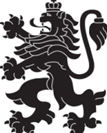 РЕПУБЛИКА БЪЛГАРИЯМинистерство на здравеопазванетоРегионална здравна инспекция-ДобричСЕДМИЧЕН ОПЕРАТИВЕН БЮЛЕТИН НА РЗИ-ДОБРИЧза периода- 09.04- 15.04.2021 г. (15-та седмица)  0-4 г.5-14 г.15-29 г.30-64 г+65 г.общоЗаболяемост %оо101223246072,84%ооо